         ЗАНЯТИЕ 7                                                          ЛОГИКА                 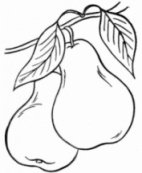 Тема: Совершенствование воображенияЦели: Развитие аналитических способностей, внимания, памяти; развитие связной речи.Домашнее задание:Учебник, стр. 13Графическое изображение груши повернуть зеркально, раскрасить.Этот рисунок должен быть сделан в классе.                 А такой надо сделать дома!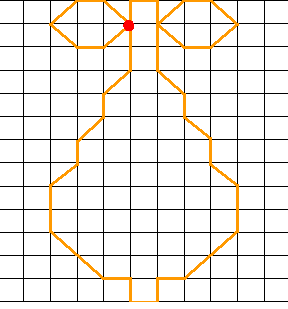 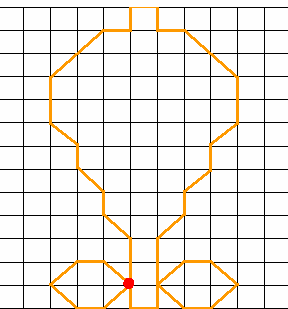 